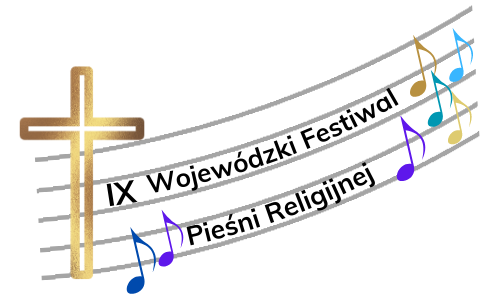 Regulamin konkursuW konkursie mogą brać udział uczniowie Kl. I – VIII szkoły podstawowej.Konkurs zostanie rozstrzygnięty w trzech kategoriach wiekowych:- kl. I –III, - kl. IV – VI, - kl. VII – VIII.Każdą szkołę może reprezentować dwóch wykonawców z każdej kategorii wiekowej 
w układzie:- solista i zespół,- solista i solista, - zespół i zespół. Zespół może liczyć max. 6 osób! 
Opiekunowie mogą występować w roli akompaniatorów.Każdy wykonawca wykonuje tylko jeden utwór.Pieśni i piosenki powinny nawiązywać do hasła przewodniego.Wymagany jest strój dostosowany do rangi wydarzenia.Zgłoszenia będą przyjmowane do 09. 05. 2023 r. tylko i wyłącznie pocztą elektroniczną na adres: zs_budy@glogow-mlp.pl - Karty zgłoszenia (indywidualnie dla każdego SOLISTY i indywidualnie dla każdego ZESPOŁU!) do pobrania na stronie internetowej Zespołu Szkół w Budach Głogowskich: zsbudy.pl w zakładce Konkursy/Konkursy organizowane przez szkołę.Każde przysłane do Organizatora zgłoszenie zostanie również potwierdzone drogą elektroniczną na adres zgłaszającego.W zgłoszeniu należy podać: tytuły utworów, imiona i nazwiska oraz ilość uczestników, dane opiekunów. Po przesłaniu zgłoszenia nie ma możliwości zmiany repertuaru.Wszelkie decyzje jury są ostateczne i nieodwołalne.Konkurs odbędzie się 13.05.2023 r. (sobota) o godz. 11.00  w Zespole Szkół w Budach Głogowskich (Budy Głogowskie 846).Telefon kontaktowy: 17 7897380.Każdy uczestnik jest zobowiązany do posiadania przy sobie oświadczenia o zgodzie na przetwarzanie danych osobowych i rozpowszechnianie wizerunku podpisanego przez opiekunów prawnych (zał. do regulaminu). Uczestnicy przyjeżdżają na własny koszt.Sprawy sporne nieujęte w regulaminie rozstrzyga Organizator.